КГБОУ СПО«Красноярский краевой колледж культуры и искусства» www.kkkkii.ru / кккки.рф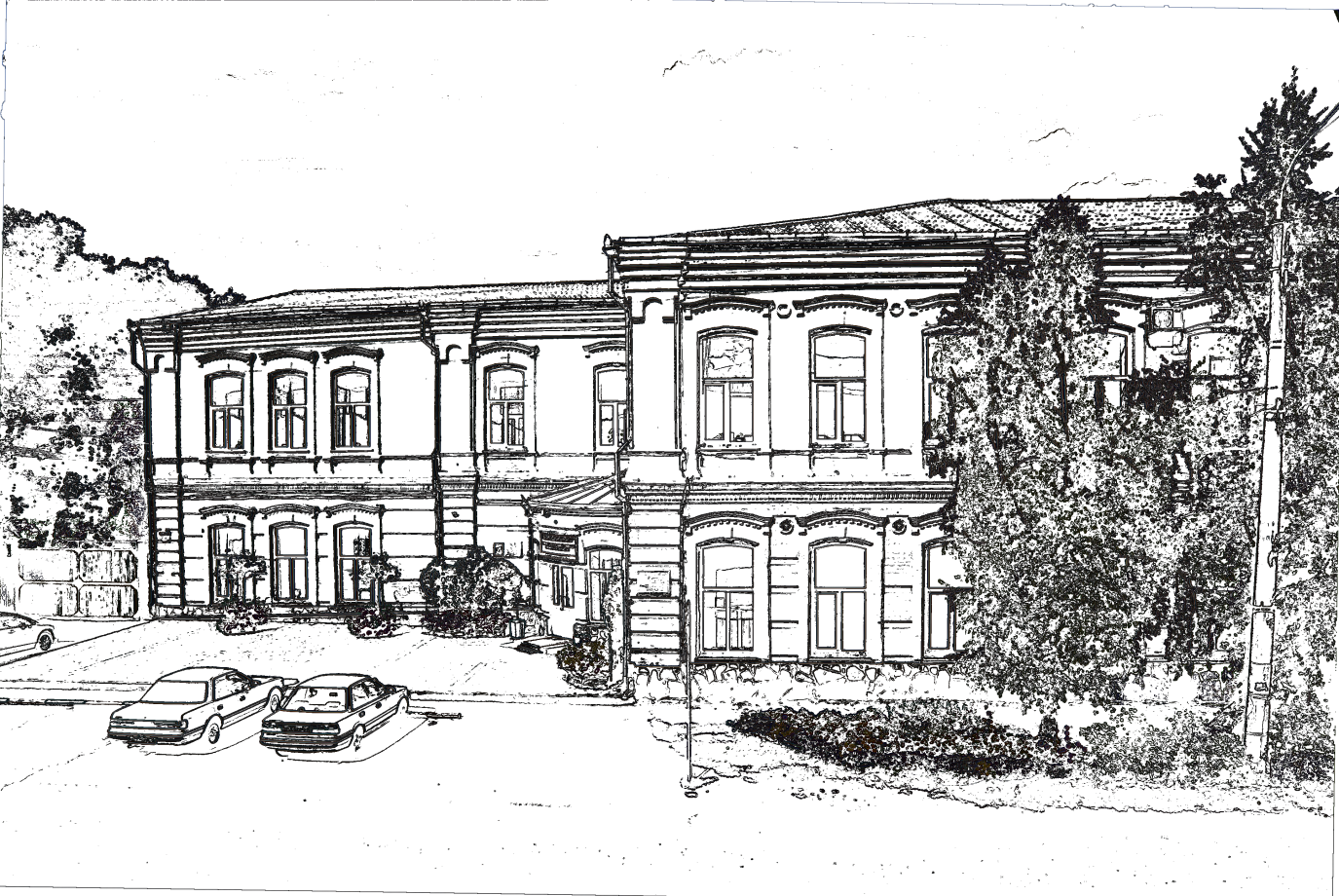 г. МинусинскЛицензия № 0000730 регистрационный номер № 7583 – л от 15.07.14гКрасноярский краевой колледж культуры и искусства осуществляет подготовку специалистов по очной и заочной формам обучения на базе 9 и 11 классов по следующим специальностям:Внимание! Прием на заочную форму обучения проводится на базе 11 классовПрием документов На творческие специальности с 19 июня до 01 августаВступительные испытания с 03 до 15 августа На специальности СКД, МХК, Библиотековедение (без вступительных испытаний)с 19 июня до 15 августа (на очное)с 19 июня до 21 августа (на заочное)Перечень документов для поступления(из Приказа Министерства образования и науки РФ от 23.01.2014 г. N 36 "Об утверждении Порядка приема на обучение по образовательным программам СПО"):оригинал или ксерокопия документов, удостоверяющих личность, гражданство;оригинал или ксерокопия документа об образовании и (или) квалификации;4 фотографии (3x4) медицинская справка формы У-86 (для специальности «Музыкальное образование»)Прием документов осуществляется, так же по почте и в электронной форме;Наш адрес:КГБОУ СПО «Красноярский краевой колледж культуры и искусства»662608, Красноярский край,г. Минусинск, ул. Красных партизан, 3Тел.: 8 (39132) 2-07-62 (приемная);Факс: 8 (39132) 2-50-01E-mail: kkkki@yandex.ru8 (39132) 2-56-05 (очное и заочное отделения)8 (39132) 2-00-43 (маркетинговая служба),E-mail: kkiprotdel@rambler.ru;kkiprotdel@mail.ru Студенческое общежитие колледжадля иногородних студентовнаходится по адресу: г. Минусинск, ул. Советская, 31Тел.: 8 (39132) 2-12-90 (заведующий)8 (39132) 2-14-51 (вахта)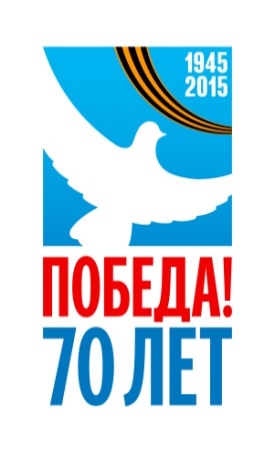 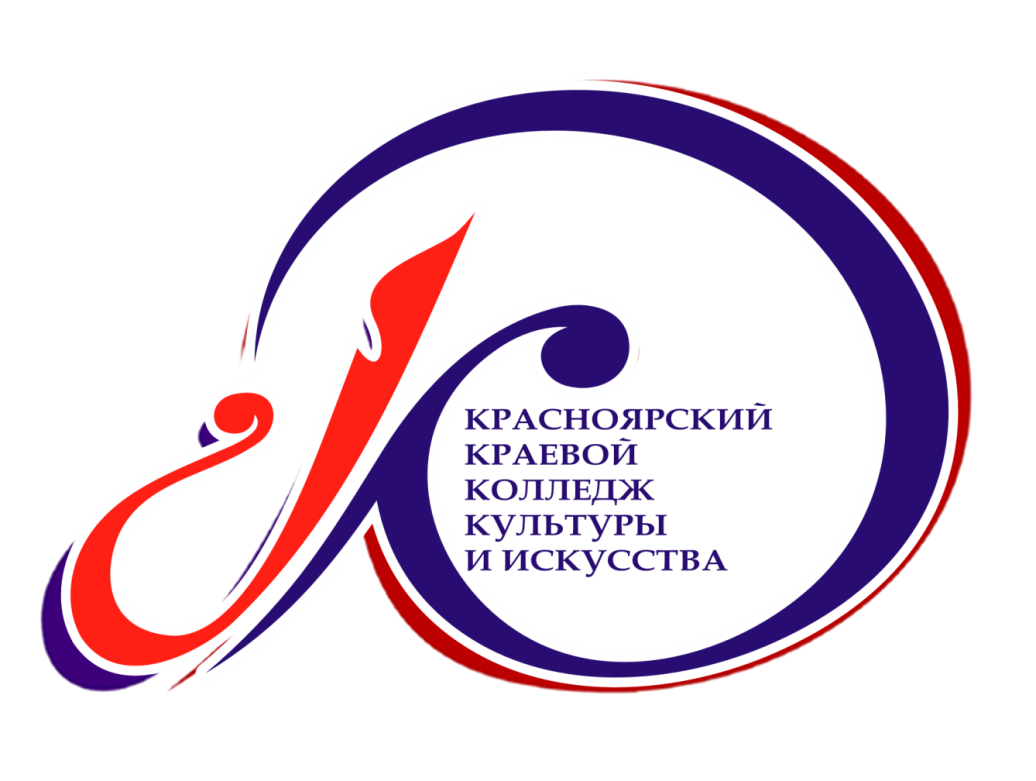 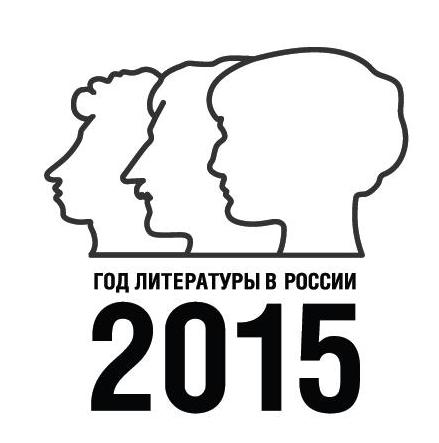 ВидыКвалификацияСрок и форма обученияТворческие испытанияТеория музыкиТеория музыкиТеория музыкиТеория музыкипреподаватель, организатор музыкально-просветительской деятельности 10 мес очнаяСольфеджио и музыкальная грамота (письменно и устно); фортепиано – исполнение программы; музыкальная литература - собеседованиеИнструментальное исполнительствоИнструментальное исполнительствоИнструментальное исполнительствоИнструментальное исполнительствоинструменты  народного оркестра (домра, балалайка, баян, аккордеон, гитара, гармонь);оркестровые духовые и ударные инструменты (флейта, кларнет, труба, тромбон, саксофон, ударные инструменты)артист, преподаватель, концертмейстерартист, преподаватель 10 мес очнаяСольфеджио (устно и письменно), исполнение сольной программыМузыкальное искусство эстрады Музыкальное искусство эстрады Музыкальное искусство эстрады Музыкальное искусство эстрады инструменты эстрадного оркестра;артист, преподаватель, руководитель эстрадногоколлектива 10 месочнаяСольфеджио (устно и письменно), исполнение сольной программыСольное и хоровое народное пение Сольное и хоровое народное пение Сольное и хоровое народное пение Сольное и хоровое народное пение сольное народное пениехоровое народное пениеартист-вокалист, преподаватель, руководительнародного хорового коллектива. 10 мес. очнаяИсполнение вокальной программы, сольфеджио, собеседование по специальностиМузыкальное звукооператорское мастерство Музыкальное звукооператорское мастерство Музыкальное звукооператорское мастерство Музыкальное звукооператорское мастерство специалист звукооператорского мастерства. 10 мес. очнаяСольфеджио и музыкальная грамота (письменно и устно), тестирование по специальности Декоративно-прикладное искусство и народные промыслыДекоративно-прикладное искусство и народные промыслыДекоративно-прикладное искусство и народные промыслыДекоративно-прикладное искусство и народные промыслыхудожественная роспись тканихудожественная вышивкахудожник-мастер, преподаватель.10 мес. очнаяКомпозиция, живопись и рисунок. Отборочный тур: предоставление работ, изделий дптАктерское искусствоАктерское искусствоАктерское искусствоАктерское искусствоактер, преподаватель.10 мес.очнаяЧтение прозы,  поэзии, басни, проверка музыкальных данных (ритм, слух), исполнение песниНародное художественное творчество Народное художественное творчество Народное художественное творчество Народное художественное творчество театральное творчество;хореографическое творчестворуководитель любительского творческогоколлектива, преподаватель 10 месочнаяПо видам: - чтение прозы, показ этюда, проверка муз. данных; - проверка хореографических данныхСоциально-культурная деятельность Социально-культурная деятельность Социально-культурная деятельность Социально-культурная деятельность организация и постановка культурно-массовых мероприятий и театрализованных представлений;организация культурно-досуговой деятельностиорганизаторсоциально-культурной деятельности 10 мес очнаязаочнаяМировая художественная культураМировая художественная культураМировая художественная культураМировая художественная культураспециалист в области мировой художественной культуры, преподаватель 10 месочнаяБиблиотековедениеБиблиотековедениеБиблиотековедениеБиблиотековедениебиблиотекарь .10 мес.очнаязаочнаяМузыкальное образованиеМузыкальное образованиеМузыкальное образованиеМузыкальное образованиеучитель музыки, музыкальный руководитель 10 месзаочнаяПроверка музыкальных данных и собеседование по специальности